Президентом Российской Федерации Владимиром Путиным подписан Федеральный закон от 4 ноября 2022 г. № 434-ФЗ внесении изменений в Трудовой кодекс Российской Федерации», направленный, в том числе на защиту прав граждан, призванных на военную службу по мобилизации.Данным Федеральным законом Трудовой кодекс Российской Федерации дополняется новым основанием прекращения трудового договора по обстоятельствам, не зависящим от воли сторон.В качестве такого основания определен призыв работодателя — физического лица или работодателя, являющегося единственным учредителем (участником) юридического лица, одновременно обладающего полномочиями единоличного исполнительного органа этого юридического лица, на военную службу по мобилизации, объявленной Президентом Российской Федерации (в случае, если такой работодатель на период прохождения им военной службы по мобилизации не уполномочил другое лицо на осуществление своих прав и исполнение своих обязанностей в качестве работодателя).Поправками также уточняется порядок оплаты времени, в течение которого творческие работники по инициативе работодателя или по причинам, не зависящим от воли сторон, не участвуют в создании и (или) исполнении (экспонировании) произведений или не выступают. Установлено, что такое время оплачивается в размере и порядке, которые устанавливаются коллективным договором, локальным нормативным актом, трудовым договором, но не менее тарифной ставки, оклада (должностного оклада) творческого работника с доплатами и надбавками компенсационного характера, доплатами и надбавками стимулирующего характера, не связанными с участием в создании и (или) исполнении (экспонировании) произведений или выступлением, рассчитанными пропорционально указанному времени, и не ниже установленного федеральным законом минимального размера оплаты труда, рассчитанного пропорционально указанному времени.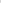 Действие указанных изменений распространяются на правоотношения, возникшие с 21 сентября.Согласно статье 297 УК РФ, оскорбление участников судебного разбирательства, судьи, присяжного заседателя и иных лиц является неуважением к суду, за которое виновник привлекается к мерам уголовной ответственности.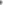 Появление такой нормы предоставило определенные гарантии защиты интересов правосудия, ведь его эффективность зависит не только от выполнения норм самим судом, но и от того, как с ним взаимодействуют иные субъекты. Неуважение к суду создает неблагоприятную обстановку, мешающую отправлению правосудия, не позволяющую исследовать обстоятельства полно и всесторонне. Помимо этого, в оскорблении участников судопроизводства усматривается целенаправленное вмешательство, это своеобразный способ оказания давления на судью для затруднения принятия решения по делу или склонения к изменению позиции.Под оскорблением принято понимать уничижение чести и достоинства другого лица, выраженное в неприличной форме. Это оценочная формулировка, которая дает основание широко трактовать категорию применительно к каждому конкретному делу с учетом всех обстоятельств. В результате судебного толкования, разъяснения судов различных инстанций поведение рассматривается с позиции возможности унизить, нанести моральные страдания, оказать негативное воздействие на ход судопроизводства. Унизить можно как при личном общении, так и в присутствии других лиц. Допускается письменная, устная формы, унижение при помощи жестов и мимики. Особое значение имеет неприличность формы, выражающаяся в использовании циничных, непристойных, грубых жестов и выражений. Таким образом, неуважение к суду может выражаться в многообразных формах, но все они расцениваются с позиции морали и нравственности общества, свойственного уровня поведения и культуры.При установлении, является ли поведение лица оскорбительным для суда, последнему надлежит правильно отличить их от иных действий, также связанных с неуважением к суду, но не направленных на оскорбление участников процесса (неявка по вызову и т.п.). В таких случаях виновное лицо привлекается к административной ответственности в соответствии со статьей 5.61 Кодекса об административных правонарушениях (далее — КоАП РФ) в виде штрафа за неуважение к суду.Также судебной практикой установлено, что если в ходе одного и того же процесса различные участники были неоднократно подвержены оскорблениям в течение непродолжительного периода времени, то это квалифицируется в качестве одного состава преступления. Однако если временные разрывы были продолжительные, например, при отложении и перенесении разбирательства по делу на несколько дней, то тогда подобные действия расцениваются в качестве трех самостоятельных деяний (Постановление Президиума ВС РФ от 21.05.2008 120-П08).К сожалению, в практике судов по вынесению приговоров согласно статье 297 УК РФ возникает немало проблем, связанных с доказательной базой. Нередко судья, сталкивающийся с оскорблениями участников процесса, сознательно игнорирует и не инициирует разбирательство, так как это требует немалых временных затрат, приводит к затягиванию рассмотрения дела. Также функция по обеспечению порядка возложена на судебных приставов, но зачастую они не обладают необходимым уровнем правовой культуры и не знают, что нужно делать в таких ситуациях в силу недостаточной методической подготовки. Другим затруднением является привлечение экспертов лингвистов, способных провести качественную лингвистическую экспертизу и установить, имел ли место факт оскорбления. Особую роль играет отсутствие при многих экспертных центрах необходимых специалистов, а если они и есть в штате, то редко обладают нужной компетенцией и квалификацией и не способны объективно оценить высказывания.Согласно УК РФ ответственностью за данное преступление может послужить штраф в размере до 200 тыс. рублей, либо обязательные работы на срок до 480 часов, либо исправительные работы на срок до 2 лет, либо арест на срок до 6 месяцев.Помимо УК РФ, неуважение к суду является составом правонарушения согласно нормам АПК РФ, ГПК и КоАП РФ. Как уже было указано выше, оскорбление в соответствии со ст. 5.61 КоАП РФ наказывается штрафом, а согласно ст. 17.3 КоАП РФ, неуважение к суду и ненадлежащее исполнение обязанностей, выраженные в неисполнении распоряжения судьи или судебного пристава по обеспечению установленного порядка деятельности судов, также влечет наложение штрафа или применение административного ареста. Здесь стоит обратить внимание на смысл ст. 17.3, так как она включает в себя не только оскорбление как фактор, нарушающий установленный порядок судопроизводства, но и иные противоправные действия. Например, по этой статье к ответственности привлекается адвокат за неуважение к суду. В арбитражном процессе ответственность в виде судебного штрафа за проявление неуважения установлена ч. 5 ст. 119 АПК РФ, если в конкретном случае лицо не подлежит привлечению к уголовной ответственности. В гражданском процессе в ст. 159 ГПК РФ достаточно подробно раскрывается порядок реализации мер, применяемых к нарушителям порядка: сперва объявляется предупреждение, при повторном нарушении допускается удаление из зала судебного заседания на основании вынесенного определения, далее виновное лицо привлекается к штрафу.С 01.01.2023 вступили в силу отдельные положения Федерального закона от 14.07.2022 № 236-ФЗ Фонде пенсионного и социального страхования Российской Федерации», которым объединены два фонда - ПФР и ФСС России и создан единый - Социальный фонд России (СФР).Создание единого СФР упростит порядок получения соцвыплат и снизит нагрузку на бизнес. Нормативные правовые акты ПФР и ФСС в установленных сферах деятельности продолжат действовать до момента издания нового нормативного правового акта СФР в соответствующих сферах деятельности.Правом на досрочное назначение страховой пенсии по старости в 2023 году смогут воспользоваться лица, имеющие необходимый страховой стаж и сумму индивидуальных пенсионных коэффициентов:имеющие стаж на соответствующих видах работ и стаж работы в северных регионах; - мужчины 1961 г.р. и женщины 1966 г.р., выработавшие страховой стаж продолжительностью 42 года и 37 лет, соответственно, и не реализовавшие право на досрочную пенсию в 2022 году;женщины 1973 г.р., родившие пятерых и более детей;1967 г.р., родившие четверых детей;1966 г.р., родившие троих детей;родители инвалидов с детства: мужчины 1968 г.р. и женщины 1973 г.р., опекуны инвалидов с детства;женщины 1973 г.р., родившие двух и более детей и имеющие стаж работы в северных регионах;безработные предпенсионеры, потерявшие заработок по независящим от них причинам (увольнение в связи с сокращением штата, ликвидацией работодателя и т.д.), состоящие на учете в службе занятости;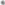 работники вредных и опасных производств.Федеральным законом от 14 июля 2022 г. № 317-ФЗ в статьи 51 и 80 Федерального закона основах охраны здоровья граждан в Российской Федерации».С 1 января 2023 года родители детей-инвалидов могут находиться с ними в стационарах без взимания платы (в т. ч. за предоставление спального места и питания). Эта норма касается всех детей до 4 лет, а также детей старше 4 лет при наличии медицинских показаний.Если ребенок имеет ограничения основных категорий жизнедеятельности второй и (или) третьей степеней выраженности, то родитель может бесплатно находиться с ним в стационаре независимо от возраста.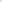 Кроме того, Федеральный закон от 5 декабря 2022 г. N 491-ФЗ ”О внесении изменения в статью 262 Трудового кодекса Российской Федерации” (вступает в силу с 1 сентября 2023) предоставит право родителям (опекунам, попечителям), ухаживающим за детьмиинвалидами, однократно в течение календарного года использовать до 24 дополнительных оплачиваемых выходных дней подряд. График предоставления указанных дней в случае использования более 4 дополнительных оплачиваемых дней подряд должен быть согласован работником с работодателем.Федеральным законом от 5 декабря 2022 г. N 479-ФЗ ”О 	в Кодекс Российской Федерации об административных правонарушениях”	уточнена административная ответственность за пропаганду нетрадиционных сексуальных отношений.За нарушение запрета пропаганды нетрадиционных сексуальных отношений или предпочтений и смены пола среди лиц любого возраста грозит штраф от 50 до 4()() тыс. руб. для граждан, от 100 до 800 тыс. руб. для должностных лиц и от 800 тыс. до 5 млн руб. или приостановление деятельности до 90 суток для юрлиц.За нарушение запрета пропаганды педофилии штраф составляет от 200 до 800 тыс. руб. для граждан, от 400 тыс. до 2 млн руб. для должностных лиц и от 1 до 10 млн руб. или приостановление деятельности до 90 суток для юрлиц.За распространение среди несовершеннолетних информации, демонстрирующей нетрадиционные сексуальные отношения либо способной вызвать у них желание сменить пол, штраф составляет от 50 до 200 тыс. руб. для граждан, от 100 до 400 тыс. руб. для должностных лиц и от 800 тыс. до 4 млн руб. или приостановление деятельности до 90 суток для юрлиц.За подобные нарушения иностранцам и лицам без гражданства грозит выдворение за пределы России.Федеральным законом от 14.07.2022 № 307-ФЗ в Уголовный кодекс Российской Федерации» статья 286 УК РФ, предусматривающая ответственность за превышение должностных полномочий, дополнена частью 4, устанавливающей ответственность за совершение указанного преступления с применением пытки.Вводится новое понятие пытки, под которой понимается любое действие (бездействие), которым какому-либо лицу умышленно причиняется сильная боль либо физические или нравственные страдания, чтобы получить от него или третьего лица сведения или признания, наказать его за действие, которое совершило оно или третье лицо или в совершении которого оно подозревается, запугать или принудить его или третье лицо, или по любой причине, основанной на дискриминации любого характера.При этом не является пыткой причинение физических или нравственных страданий, которые возникают в результате правомерных действий должностного лица или другого лица либо неизбежно сопряжены с такими действиями.Действие статьи 302 УК РФ (принуждение к даче показаний) теперь распространяется на всех сотрудников правоохранительных органов. К числу лиц, принуждаемых к даче показаний, в целях применения указанной статьи отнесены осужденные и оправданные. 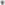 Кроме того, предусмотрена повышенная ответственность, если такие деяния совершены с применением пытки или повлекли по неосторожности смерть потерпевшего или причинение тяжкого вреда его здоровью. Федеральным законом от 20.10.2022 №410-ФЗ внесении изменений в Кодекс Российской Федерации об административных правонарушениях» увеличены размеры штрафов за сокрытие сведений о внезапном падеже или об одновременных массовых заболеваниях животных (ст. 10.7 КоАП РФ). Так, при совершении административного правонарушения, предусмотренного ч. 1 ст. 10.7 КоАП РФ предусмотрено наказание в виде административного штрафа на граждан в размере от четырех тысяч до пяти тысяч рублей; на должностных лиц - от сорока тысяч до пятидесяти тысяч рублей; на юридических лиц от ста тысяч до ста пятидесяти тысяч рублей.Кроме того, введена административная ответственность:за повторное совершение правонарушения, выражающегося в нарушении правил карантина животных или других ветеринарно-санитарных правил (ч. 1.1 ст. 1 ().6 КоАП РФ, предусмотрено наказание в виде административного штрафа на граждан в размере от трех тысяч до пяти тысяч рублей; на должностных лиц - от пятнадцати тысяч до тридцати тысяч рублей; на лиц, осуществляющих предпринимательскую деятельность без образования юридического лица, - от пятнадцати тысяч до тридцати тысяч рублей или административное приостановление деятельности на срок до девяноста суток; на юридических лиц от пятидесяти тысяч до ста пятидесяти тысяч рублей или административное приостановление деятельности на срок до девяноста суток);за нарушение правил борьбы с карантинными и особо опасными болезнями животных, повлекшее за собой возникновение очагов заразных болезней животных и/или распространение таких болезней, если это действие не содержит признаков уголовно наказуемого деяния (ч.4 ст. 10.6 КоАП РФ, предусмотрено наказание в виде административного штрафа на граждан в размере от пятнадцати тысяч до тридцати тысяч рублей; на должностных лиц - от пятидесяти тысяч до восьмидесяти тысяч рублей; на лиц, осуществляющих предпринимательскую деятельность без образования юридического лица, - от пятидесяти тысяч до восьмидесяти тысяч рублей или административное приостановление деятельности на срок до девяноста суток; на юридических лиц - от четырехсот тысяч до шестисот тысяч рублей или административное приостановление деятельности на срок до девяноста суток).С 01 сентября 2023 года работники смогут брать до 24 дополнительных выходных подряд для ухода за детьми-инвалидами.В настоящий момент, согласно ст. 262 Трудового Кодекса Российской Федерации одному из родителей (опекуну, попечителю) для ухода за детьми-инвалидами по его письменному заявлению предоставляются четыре дополнительных оплачиваемых выходных дня в месяц, которые могут быть использованы одним из указанных лиц либо разделены ими между собой по их усмотрению.Однако, с 01 сентября 2023 работники смогут брать до 24 дополнительных выходных подряд для ухода за детьми-инвалидами.Согласно Федеральному закону от 05.12.2022 № 491-ФЗ «О внесении изменения в статью 262 Трудового кодекса Российской Федерации>> с 01.09.2023 помимо четырех дополнительных оплачиваемых выходных дня в месяц, однократно в течение календарного года допускается использование до двадцати четырех дополнительных оплачиваемых выходных дней подряд в пределах общего количества неиспользованных дополнительных оплачиваемых выходных дней, право на получение которых имеет один из родителей (опекун, попечитель) в данном календарном году.График предоставления указанных дней в случае использования более четырех дополнительных оплачиваемых дней подряд согласовывается работником с работодателем.Оплата каждого дополнительного выходного дня производится в размере среднего заработка и порядке, который устанавливается федеральными законами.Порядок предоставления указанных дополнительных оплачиваемых выходных дней устанавливается Правительством Российской Федерации.Категории граждан, имеющих право на получение льготных лекарств и медицинских изделий по электронным сертификатамЛюблинский межрайонный прокурор г. Москвы разъясняет, что с 2023 года льготные лекарства и медицинские изделия выдаются по электронным сертификатам.С 1 января 2023 года следующие категории граждан смогут получить лекарства, медицинские изделия и специализированные продукты питания по электронному сертификату:инвалиды войны;участники Великой Отечественной войны;З) ветераны боевых действий;военнослужащие, проходившие военную службу в воинских частях, учреждениях, военно-учебных заведениях, не входивших в состав действующей армии, в период с 22 июня 1941 года по З сентября 1945 года не менее шести месяцев, военнослужащие, награжденные орденами или медалями СССР за службу в указанный период;лица, награжденные знаком ”Жителю блокадного Ленинграда”;лица, награжденные знаком ”Житель осажденного Севастополя”;лица, работавшие в период Великой Отечественной войны на объектах противовоздушной обороны, местной противовоздушной обороны, строительстве оборонительных сооружений, военно-морских баз, аэродромов и других военных объектов в пределах тыловых границ действующих фронтов, операционных зон действующих флотов, на прифронтовых участках железных и автомобильных дорог, а также члены экипажей судов транспортного флота, интернированных в начале Великой Отечественной войны в портах других государств;члены семей погибших (умерших) инвалидов войны, участников Великой Отечественной войны и ветеранов боевых действий, члены семей погибших в Великой Отечественной войне лиц из числа личного состава групп самозащиты объектовых и аварийных команд местной противовоздушной обороны, а также члены семей погибших работников госпиталей и больниц города Ленинграда;инвалиды;дети-инвалиды;лица, подлежащие обязательному социальному страхованию от несчастных случаев на производстве и профессиональных заболеваний, в случае возникновения права на получение мер поддержки при наступлении страхового случая;лица, подвергшиеся воздействию радиации вследствие катастрофы на Чернобыльской АЭС, а также вследствие ядерных испытаний на Семипалатинском полигоне, и приравненные к ним категории граждан. Федеральным закон от 18.03.2023 78-ФЗ внесены изменения в Уголовный кодекс Российской Федерации и Уголовно-процессуальный кодекс Российской Федерации.Закон направлен на либерализацию уголовной ответственности за ряд преступлений, предусмотренных статьями 199, 199.1, 199.2 и 199.4 УК РФ, связанных с уклонением от уплаты налогов и иных обязательных платежей.Законом уменьшены максимальные сроки наказания в виде лишения свободы за совершение указанных преступлений, что, в свою очередь, привело к их квалификации как преступления средней тяжести, и снижению сроков давности привлечения к уголовной ответственности по данным статьям.Кроме того, уплата сумм недоимки и соответствующих пеней и штрафа в полном объеме теперь являются дополнительным основанием для отказа в возбуждении или прекращения уголовного дела по таким преступлениям.Ответственность за фальсификацию доказательств в судеСтатьей 303 Уголовного кодекса РФ предусмотрена уголовная ответственность за фальсификацию доказательств в суде лицом, участвующим в деле, или его представителем.Фальсификацией является предъявление участником судебного процесса суду в качестве доказательств документов, содержащих недостоверную информацию по делу (расписка либо документы, в которых были внесены изменения, искажающие суть достоверных сведений).Данное преступление совершается с прямым умыслом, а мотивы его могут быть различными и, зачастую, являются корыстными.Участие лица, предоставившего в суд подложные доказательства, при этом, не обладающего сведениями об их искажении, не образует состав рассматриваемого преступления.Основанием для проведения процессуальной проверки является факт предоставления сфальсифицированных доказательств, которые были положены судом в основу судебного решения при рассмотрении дела.Предоставление подложного доказательства, оставшегося без внимания суда и не положенного им в основу принятого решения, не является основанием для проведения доследственной процессуальной проверки.Особенности содержания под стражей женщинОсобенности содержания под стражей женщин предусмотрены статьей 30 Федерального закона от 15.07.1995 № 103-ФЗ содержании под стражей подозреваемых и обвиняемых в совершении преступлений».Так, подозреваемые и обвиняемые женщины могут иметь при себе детей в возрасте до трех лет. Норма санитарной площади в камере на каждого ребенка в возрасте до трех лет, находящегося вместе с матерью, устанавливается в размере не менее четырех квадратных метров.В местах содержания под стражей для беременных женщин и женщин, имеющих при себе детей, создаются улучшенные материально-бытовые условия, организуется оказание медицинской помощи соответствующего вида и устанавливаются повышенные нормы питания и вещевого обеспечения.Не допускается ограничение продолжительности ежедневных прогулок беременных женщин и женщин, имеющих при себе детей.К беременным женщинам и женщинам, имеющим при себе детей, не может быть применено в качестве меры взыскания водворение в карцер.В случае необходимости, администрация места содержания под стражей может возбуждать в установленном законом порядке ходатайство о временной передаче ребенка родственникам или иным лицам либо в детское учреждение. Утвержден новый порядок установления причин инвалидностиПриказом Министерства труда и социальной защиты Российской Федерации от 16.02.2023 № 90н утвержден Порядок установления причин инвалидности.В частности, документом закреплен порядок определения причины инвалидности («инвалидность вследствие увечья (ранения, травмы, контузии) или заболевания, полученных в связи с исполнением обязанностей по контракту о пребывании в добровольческом формировании>>.Указанная причина инвалидности устанавливается гражданам, инвалидность которых наступила вследствие увечья, ранения, травмы, контузии или заболевания, полученных в связи с исполнением обязанностей по контракту о пребывании в добровольческих формированиях, содействующих выполнению задач, возложенных на Вооруженные Силы Российской Федерации, в период мобилизации, в период действия военного положения, в военное время, при возникновении вооруженных конфликтов, при проведении контртеррористических операций, а также при использовании Вооруженных Сил Российской Федерации за пределами территории Российской Федерации.Признаны утратившими силу приказ Министерства труда и социальной защиты Российской Федерации от 28.11.2019 № 742н «Об утверждении Порядка установления причин инвалидности» и изменяющие его акты.Как действовать заказчику для противодействия коррупции в сфере закупокОдним из основных направлений деятельности государственных органов по повышению эффективности противодействия коррупции является обеспечение добросовестности, открытости, добросовестной конкуренции и объективности при осуществлении госзакупок (п. 12 ст. 7 Закона о противодействии коррупции).Заказчикам, помимо соблюдения требований Закона № 44-ФЗ, направленных на противодействие коррупции, следует учитывать требования и других федеральных законов, указов Президента РФ, постановлений Правительства РФ, которые содержат нормы о противодействии коррупции.При проведении закупок руководитель заказчика, руководитель и работники контрактной службы, контрактный управляющий, а также члены комиссии по осуществлению закупок обязаны принимать меры по предотвращению и урегулированию конфликта интересов. В случае наличия конфликта интересов член комиссии должен незамедлительно сообщить об этом заказчику. Заказчик должен заменить членов комиссии, не отвечающих установленным требованиям, на физлиц, которые им соответствуют (ч. 7 ст. 38, ч. 7, 10 ст. 39 Закона № 44-ФЗ).Чтобы самостоятельно определять коррупционные риски и индикаторы коррупции, возникающие при закупках, заказчикам целесообразно применять Методические рекомендации по выявлению и минимизации коррупционных рисков при закупках, утвержденные Минтрудом России (см. Письмо Минтруда России от 30.09.2020 М 18-2/10/11-9716).При принятии мер по предотвращению и урегулированию конфликта интересов заказчикам целесообразно руководствоваться Методическими рекомендациями по организации работы, направленной на выявление личной заинтересованности работников при осуществлении закупок, которая приводит или может привести к конфликту интересов, утвержденными Минтрудом России. Но учитывайте, что данные рекомендации не направлены на оказание консультативной помощи закупочной комиссии при проверке заявок, они в первую очередь предназначены для подразделений заказчика, ответственных за работу по профилактике коррупционных и иных правонарушений (п. 1.1 Методических рекомендаций).Одной из мер, применяемых заказчиками, может быть использование антикоррупционной оговорки в контрактах.Правительство РФ вправе устанавливать типовые условия контрактов, которые нужно применять заказчикам при формировании проекта контракта (ч. 1 1 ст. 34 Закона № 44-ФЗ). Так, если типовыми условиями будет предусмотрена антикоррупционная оговорка, то ее необходимо включить в контракт. До утверждения Правительством РФ типовых условий контрактов типовые условия контрактов, утвержденные до 01.01.2022, применяйте в части, не противоречащей Закону № 44-ФЗ в редакции Федерального закона от 02.07.2021 М 360-ФЗ.Антикоррупционная оговорка предусмотрена, например, в следующих типовых контрактах: на оказание охранных услуг, утвержденный Приказом Росгвардии от 01.06.2020 М 149; на оказание услуг по проведению специальной оценки условий труда и обучению работодателей и работников вопросам охраны труда, утвержденный Приказом Минтруда России от 24.12.2018 № 834н; на оказание услуг в сфере космической деятельности, утвержденный Приказом Госкорпорации ”Роскосмос”от 22.04.2021 106.Антикоррупционный аудит отдельных операций и сделокВ качестве дополнительного инструмента при наличии у организации ресурсов в целях предупреждения коррупции может также использоваться анализ отдельных сделок и операций. Так, для бизнес-процессов, подверженных высоким коррупционным рискам (например, закупки, продажа имущества, взятие и сдача в аренду имущества, инвестиционная деятельность, получение кредитов), организации могут разрабатывать перечень ”индикаторов коррупции” и алгоритмы их выявления.Под ”индикатором коррупции” при этом понимается показатель (в том числе количественный), указывающий на возможные коррупционные правонарушения при заключении соответствующих сделок (принятии решений). ”Индикаторы коррупции ” предназначены, прежде всего, для применения в ходе антикоррупционного аудита сделок и позволяют подразделению или лицам, ответственным за предупреждение коррупции, самостоятельно, без получения информации извне, выявлять подозрительные, потенциально коррупционные сделки.Наличие ”индикаторов коррупции” не означает, что обязательно имеет место коррупционное нарушение, однако дает основания для дополнительного анализа сделки. Кроме того, если подразделение (сотрудники), ответственное за предупреждение коррупции в организации, наделено полномочиями по согласованию определенных сделок, выявление ”индикаторов коррупции” может послужить основанием для отказа в согласовании такой сделки без проведения дополнительного углубленного анализа.К ”индикаторам коррупции” могут относиться, например:продажа имущества, принадлежащего организации, по заниженной стоимости (ниже рыночной);  отклонение стоимости приобретаемых товаров, работ и услуг от среднерыночных значений;  приобретение конкурентных товаров или услуг у одной организации или последовательное приобретение аналогичных товаров или услуг у одной узкой группы организаций;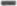 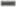 слишком низкая цена закупки, непривлекательная на открытом рынке;участие в закупке организаций, учредителями, участниками, бенефициарами, работниками которых ранее являлись работники организации-заказчика;получение значительной доли контрактов и (или) значительной доли средств, распределенных заказчиком в течение календарного года одной организацией или связанными организациями и т.п.При наличии у организации необходимых ресурсов такие ”индикаторы коррупции” в дальнейшем могут быть интегрированы в соответствующий программный комплекс, который будет использоваться для автоматического анализа совершенных сделок с точки зрения возможных коррупционных правонарушений.Антикоррупционная политика организации и система локальных актов по предупреждению коррупцииДеятельность по предупреждению коррупции в организации должна носить системный и последовательный характер. Для этого рекомендуется, прежде всего, разработать и принять антикоррупционную политику организации.Содержание антикоррупционной политики конкретной организации определяется особенностями деятельности организации.При этом антикоррупционную политику целесообразно изложить в доступной форме и обеспечить ее доведение до работников и контрагентов организации, в том числе посредством размещения на официальном сайте организации в информационно-телекоммуникационной сети ”Интернет” (при наличии).В антикоррупционной политике организации могут быть отражены: цели и задачи антикоррупционной политики; используемые понятия и определения; область применения политики и круг лиц, попадающих под ее действие; обязанности руководителей и работников, связанные с предупреждением коррупции; ответственность работников за несоблюдение положений антикоррупционной политики; порядок пересмотра и внесения изменений в антикоррупционную политику организации; используемые в организации антикоррупционные инструменты. 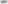 При этом необходимые детализированные процедуры применения отдельных антикоррупционных инструментов (методика оценки коррупционных рисков, порядок регулирования конфликта интересов, стандарты и кодексы поведения и т.д.) могут быть включены в антикоррупционную политику организации в качестве приложений либо быть утверждены в форме отдельных локальных нормативных актов.При разработке антикоррупционной политики организации необходимо учитывать форму собственности, организационно-правовую форму, отраслевую принадлежность, размер, структуру, географию деятельности, модель управления, специфику внутренних операций организации (закупки, маркетинг, продажи т.д.) и иные особенности.Разработчиком антикоррупционной политики организации может выступать работник или структурное подразделение организации, на которых планируется возложить функции по предупреждению коррупции. Крупным и средним предприятиям, располагающими достаточными финансовыми ресурсами, к разработке и последующей реализации соответствующей антикоррупционной политики могут привлекаться внешние эксперты.Антикоррупционную политику и другие документы организации, регулирующие вопросы предупреждения коррупции, рекомендуется утверждать локальными нормативными актами, что позволит обеспечить обязательность их выполнения всеми работниками организации.Принятие антикоррупционной политики организации должно сопровождаться информированием работников об установленных ею подходах к противодействию коррупции и разъяснением важности их соблюдения; желательным также является привлечение к информированию руководства организации. Всех работников организации рекомендуется ознакомить с антикоррупционной политикой под роспись. Обязанность соблюдать антикоррупционную политику организации также рекомендуется включать в трудовые договоры работников.Права медицинских и фармацевтических работниковМедицинские работники и фармацевтические работники имеют право на основные гарантии, предусмотренные трудовым законодательством и иными нормативными правовыми актами Российской Федерации, в том числе на:создание руководителем медицинской организации соответствующих условий для выполнения работником своих трудовых обязанностей, включая обеспечение необходимым оборудованием, в порядке, определенном законодательством Российской Федерации;профессиональную подготовку, переподготовку и повышение квалификации за счет средств работодателя в соответствии с трудовым законодательством Российской Федерации;З) профессиональную переподготовку за счет средств работодателя. или иных средств, предусмотренных на эти цели законодательством Российской Федерации, при невозможности выполнять трудовые обязанности по состоянию здоровья и при увольнении работников в связи с сокращением численности или штата, в связи с ликвидацией организации;прохождение аттестации для получения квалификационной категории в порядке и в сроки, определяемые уполномоченным федеральным органом исполнительной власти, а также на дифференциацию оплаты труда по результатам аттестации;стимулирование труда в соответствии с уровнем квалификации, со спецификой и сложностью работы, с объемом и качеством труда, а также конкретными результатами деятельности;создание профессиональных некоммерческих организаций;страхование риска своей профессиональной ответственности.Правительство Российской Федерации, органы государственной власти субъектов Российской Федерации и органы местного самоуправления вправе устанавливать дополнительные гарантии и меры социальной поддержки медицинским работникам и фармацевтическим работникам за счет соответственно бюджетных ассигнований федерального бюджета, бюджетных ассигнований бюджетов субъектов Российской Федерации и местных бюджетов.Информация об установлении дополнительных гарантий и мер социальной поддержки медицинским работникам и фармацевтическим работникам размещается в Единой государственной информационной системе социального обеспечения. Размещение и получение указанной информации в Единой государственной информационной системе социального обеспечения осуществляются в соответствии с Федеральным законом от 17 июля 1999 года N 178-ФЗ ”О государственной социальной помощи”.Обязанности по воинскому учетуВоинскому учету подлежат граждане РФ (п. 14 Положения о воинском учете, утв. Постановлением Правительства РФ от 27.11.2006 N 719): мужчины от 1 8 до 27 лет, не пребывающие в запасе (призывники); граждане, пребывающие в запасе (военнообязанные), в том числе не прошедшие военную службу в связи с освобождением от призыва на военную службу или прошедшие альтернативную гражданскую службу.Исключение составляют следующие граждане, не подлежащие воинскому учету (п. 1 ст. 8, п. 4 ст. 23 Закона от 28.03.1998 N 53-ФЗ): освобожденные от исполнения воинской обязанности (в связи с признанием их не годными к военной службе по состоянию здоровья); проходящие военную службу; отбывающие наказание в виде лишения свободы; женщины, не имеющие военноучетной специальности; постоянно проживающие за пределами РФ.В целях обеспечения воинского учета граждане, в частности, обязаны (п. п. 2, 5.1 ст. 8, п. п. 1, 2 ст. 10 Закона N 53-ФЗ): состоять на воинском учете в военном комиссариате по месту жительства и (или) пребывания, в том числе при отсутствии регистрации по месту жительства и (или) пребывания, а имеющие воинские звания офицеров и пребывающие в запасе Службы внешней разведки РФ и в запасе ФСБ России - в указанных органах; явиться в указанные в повестке военного комиссариата время и место либо по вызову местной администрации, осуществляющей первичный воинский учет; явиться в военный комиссариат для постановки на воинский учет в двухнедельный срок со дня исключения из списков личного состава воинской части в связи с увольнением с военной службы в запас, освобождения от отбывания наказания в виде лишения свободы, получения военно-учетной специальности (женщиной), приобретения гражданства РФ; сообщить в двухнедельный срок об изменении семейного положения, образования, места работы (учебы) или должности; явиться в двухнедельный срок в военный комиссариат для постановки на воинский учет, снятия с воинского учета и внесения изменений в документы воинского учета при переезде на новое место жительства и (или) место пребывания, в том числе не подтвержденные регистрацией по месту жительства и (или) пребывания, либо выезде из РФ на срок более шести месяцев или въезде в РФ; бережно хранить удостоверение гражданина, подлежащего призыву на военную службу, военный билет (временное удостоверение, выданное взамен военного билета), справку взамен военного билета, также персональную электронную карту.В случае их утраты в двухнедельный срок следует обратиться в военный комиссариат либо в местную администрацию, осуществляющую первичный воинский учет, для получения документов взамен утраченных; в случае выезда в период проведения призыва на срок более трех месяцев с места жительства и (или) места пребывания, в том числе не подтвержденных регистрацией по месту жительства и (или) месту пребывания, лично сообщить об этом в военный комиссариат либо в местную администрацию, осуществляющую первичный воинский учет.Противодействие терроризмуСогласно п. 4 ст. З Закона о противодействии терроризму под противодействием терроризму понимается деятельность органов государственной власти и органов местного самоуправления, а также физических и юридических лиц по: по предупреждению терроризма, в том числе по выявлению и последующему устранению причин и условий, способствующих совершению террористических актов (профилактика терроризма); по выявлению, предупреждению, пресечению, раскрытию и расследованию террористического акта (борьба с терроризмом); по минимизации и (или) ликвидации последствий проявлений терроризма.Преамбула Постановления Пленума ВС РФ о преступлениях террористической направленности гласит: в Российской Федерации правовую основу противодействия терроризму составляют Конституция РФ, общепризнанные принципы и нормы международного права, международные договоры РФ, Федеральный закон от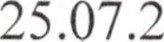 М 114-ФЗ ”О противодействии экстремистской деятельности”, Закон о противодействии терроризму и другие нормативные правовые акты, направленные на противодействие терроризму.В частности, мерам по противодействию финансирования терроризма посвящен Федеральный закон от 07.08.2001 № 115-ФЗ ”О противодействии легализации (отмыванию) доходов, полученных преступным путем, и финансированию терроризма” (далее - Закон о противодействии финансированию терроризма).На основании п. п. 7, 8 Концепции противодействия терроризму в Российской Федерации (утв. Президентом РФ 05.10.2009) субъектами противодействия терроризму являются уполномоченные органы государственной власти и органы местного самоуправления, в компетенцию которых входит проведение мероприятий по противодействию терроризму, негосударственные организации и объединения, а также граждане, оказывающие содействие органам государственной власти и органам местного самоуправления в осуществлении антитеррористических мероприятий. Координацию деятельности по противодействию терроризму, организацию планирования применения сил и средств федеральных органов исполнительной власти и их территориальных органов по борьбе с терроризмом, а также управление контртеррористическими операциями обеспечивают Национальный антитеррористический комитет, Федеральный оперативный штаб, антитеррористические комиссии и оперативные штабы в субъектах Российской Федерации.В целях организации и координации деятельности по противодействию терроризму, осуществляемой федеральными органами исполнительной власти, органами исполнительной власти субъектов Российской Федерации и органами местного самоуправления, а также антитеррористическими комиссиями и оперативными штабами в субъектах Российской Федерации, оперативными штабами в морских районах (бассейнах), образован Национальный антитеррористический комитет.Комплекс специальных, оперативно-боевых, войсковых и иных мероприятий с применением боевой техники, оружия и специальных средств по пресечению террористического акта, обезвреживанию террористов, обеспечению безопасности физических лиц, организаций и учреждений, а также по минимизации последствий террористического акта именуется контртеррористической операцией (п. 5 ст. З Закона о противодействии терроризму).Налоговая ответственность за непредставление налоговому органу сведений, необходимых для осуществления налогового контроля, и неправомерное несообщение сведений налоговому органуНепредставление в установленный срок налогоплательщиком (плательщиком сбора, плательщиком страховых взносов, налоговым агентом) в налоговые органы документов и (или) иных сведений, предусмотренных НК РФ и иными актами законодательства о налогах и сборах, если такое деяние не содержит признаков налоговых правонарушений, предусмотренных ст. ст. 119, 129.4, 129.6, 129.9 - 129.11 НК РФ, а также п. п. 1.1 и 1.2 ст. 126 НК РФ, влечет взыскание штрафа в размере 200 руб. за каждый непредставленный документ (п. 1 ст. 126 НК РФ).Непредставление в установленный срок налоговому органу сведений о налогоплательщике (плательщике страховых взносов), отказ лица представить имеющиеся у него документы, предусмотренные НК РФ, со сведениями о налогоплательщике (плательщике страховых взносов) по запросу налогового органа либо представление документов с заведомо недостоверными сведениями, если такое деяние не содержит признаков нарушений законодательства о налогах и сборах, предусмотренных ст. ст. 126.1 и 135.1 НК РФ, влечет ответственность в виде штрафа с организации или индивидуального предпринимателя в размере 10 000 руб., с физического лица, не являющегося индивидуальным предпринимателем, - в размере 1 000 руб. (п. 2 ст. 126 НК РФ).Неправомерное несообщение (несвоевременное сообщение) лицом сведений, которые в соответствии с НК РФ это лицо должно сообщить налоговому органу, в том числе непредставление (несвоевременное представление) лицом в налоговый орган предусмотренных п. З ст. 88 НК РФ пояснений в случае непредставления в установленный срок уточненной налоговой декларации, при отсутствии признаков налогового правонарушения, предусмотренного ст. 126 НК РФ, влечет взыскание штрафа в размере 5 000 руб. (п. 1 ст. 129.1 НК РФ).Ответственность по п. 1 ст. 126 НК РФ может наступать за следующие правонарушения, в частности: несообщение сведений, предусмотренных пп. 2 п. 2 ст. 23 НК РФ; несообщение сведений, предусмотренных пп. З п. 2 ст. 23 НК РФ; представление декларации по НДС не в полном объеме.Ответственность по п. 2 ст. 126 НК РФ может быть применена, в частности, за: отказ от представления документов, касающихся деятельности контрагента (иного лица), в отношении которого проводится налоговый мониторинг (п. 1 ст. 93.1 НК РФ); отказ в представлении документов относительно конкретной сделки (в том числе договоров, актов приема-передачи, актов выполненных работ, оказанных услуг и т.д.) в срок, установленный п. 5 ст. 93.1 НК РФ.Ответственность по п. 1 ст. 129.1 НК РФ может наступать за следующие правонарушения, в частности: за неправомерное несообщение (несвоевременное сообщение) лицами, указанными в ст. 85 НК РФ, установленных сведений налоговым органам; непредставление сообщения о создании обособленного подразделения организации. В ряде случаев суды приходили к выводу, что данный факт является несообщением сведений, соответственно, ответственность за данное нарушение установлена п. 1 ст. 129.1 НК РФ; непредоставление информации в ходе встречной налоговой проверки.Квотирование рабочих мест для молодежи.Законодательством на федеральном уровне предусмотрено квотирование рабочих мест только для одной категории молодежи - работников моложе 18 лет. Но в нормативных правовых актах субъектов РФ могут быть определены и иные категории молодежи, для которых квотирование рабочих мест установлено на региональном уровне. Это следует из п. 2 ст. 11 Федерального закона от 24.07.1998 №124-ФЗ, абз. 6 п. 2 ст. 5, п. 1 ст. 6, пп. 1 п. 1 ст. 7.1-1 Закона о занятости.В Москве квотирование рабочих мест осуществляется, в частности, для несовершеннолетних в возрасте от 14 до 1 8 лет, выпускников учреждений начального и среднего профессионального образования в возрасте от 18 до 24 лет, высшего профессионального образования в возрасте от 21 года до 26 лет, ищущих работу впервые (ч. 1 ст. 2 Закона г. Москвы от 22.12.2004 № 90)В Москве работодатели, независимо от организационно-правовых форм и форм собственности организаций, которые осуществляют деятельность на территории г. Москвы и среднесписочная численность работников которых составляет более 100 человек. Исключение есть, например, для хозяйственных товариществ и обществ, уставный (складочный) капитал которых состоит из вклада общественного объединения инвалидов. На такие организации не распространяется требование о квотировании рабочих мест для молодежи (п. 1 ст. 6, пп. 1 п. 1 ст. 7.1-1 Закона о занятости, ч. 2 ст. 2, ч. 1 ст. З Закона г. Москвы от 22.12.2004 90).В Москве для работодателей, которые обязаны квотировать рабочие места для молодежи, установлены, в частности, следующие требования (ч. 2, п. 2 ч. З ст. 2, ст. З, ч. 2 - 4 ст. 4 Закона г. Москвы от 22.12.2004 № 90, п. п. 2.1, 2.6 - 2.9 Положения о квотировании рабочих мест в г. Москве, утвержденного Постановлением Правительства Москвы от 04.08.2009 М 742-ПП): не позднее 30 календарных дней со дня государственной регистрации организации встать на учет в ГКУ г. Москвы [Центр занятости населения г. Москвы”; определить количество рабочих мест для трудоустройства определенных категорий молодежи по квоте. Ее размер в г. Москве 2% от среднесписочной численности работников. Расчет среднесписочной численности производить в порядке, определенном Росстатом. В случае если количество инвалидов, принятых по квоте, составляет более 2% от среднесписочной численности работников, размер квоты в отношении молодежи уменьшается на соответствующую величину; создать (выделить) рабочие места для молодежи за счет собственных средств. Трудоустроить на них молодежь самостоятельно с учетом предложений Департамента труда и социальной защиты населения г. Москвы, общественных организаций молодежи; при невыполнении квоты ежемесячно в специальном порядке перечислять компенсационную стоимость квотируемого рабочего места в бюджет г. Москвы в размере величины прожиточного минимума для трудоспособного населения, установленной в г. Москве на день уплаты; ежеквартально до 30-го числа месяца, следующего за отчетным кварталом, представлять в центр занятости сведения о выполнении квоты по утвержденной форме.В г. Москве за неисполнение обязанности по созданию или выделению квотируемых рабочих мест предусмотрен штраф для организации от 30 000 руб. до 50 000 руб., а для должностного лица - от З ООО руб. до 5 ООО руб. (п. 1 ч. 1 ст. 1.3.1 КоАП РФ, ст. 2.2 КоАП г. Москвы)Стандартные вычеты на детей работникамВычет предоставляется всем работникам, на обеспечении которых есть дети, причем не обязательно родные. Получателями вычета могут быть (пп. 4 п. 1 ст. 218 НК РФ): родитель ребенка (как родной, так и приемный); супруг или супруга такого родителя; усыновитель; опекун; попечитель.Размер вычета на детей работникам зависит от того, какой по счету ребенок, а также от состояния здоровья детей (пп. 4 п. 1 ст. 218 НК РФ).Работодатель может предоставить работнику вычеты в следующем размере: вычет на первого и второго ребенка предоставляется в минимальном размере - 1 400 руб.; вычет на третьего и последующих детей - в повышенном размере - З 000 руб.Если у работника ребенок-инвалид, ему положен повышенный вычет: для родителя, его (ее) супруги и усыновителя - 12 000 руб.; для опекуна, попечителя, приемного родителя и его (ее) супруги - 6 000 руб.Двойной вычет НДФЛ на ребенка предоставляется, если работник: единственный родитель (усыновитель, опекун, попечитель); получает вычет за второго родителя в связи с отказом последнего.Вычет в соответствующем размере положен (пп. 4 п. 1 ст. 218 НК РФ): на ребенка в возрасте до 18 лет; на учащегося очной формы обучения, аспиранта, ординатора, интерна, студента, курсанта в возрасте до 24 лет.Повышенный вычет ”по инвалидности” предоставляется на учащегося очной формы обучения, студента, аспиранта, ординатора или интерна в возрасте до 24 лет, только если он является инвалидом I или II группы.В общем случае вычет на ребенка положен с месяца его рождения (усыновления, установления опеки (попечительства)) и до конца года, в котором ему исполнилось 18 лет (пп. 4 п. 1 ст. 218 НК РФ).Вычет на учащегося организации, осуществляющей образовательную деятельность, в возрасте до 24 лет положен ”за период обучения” (пп. 4 п. 1 ст. 218 НК РФ). Если обучение закончено до конца года, в котором студенту исполнилось 24 года, прекратить предоставлять такой вычет работодатель должен с месяца, следующего за месяцем окончания учебы. Если обучение не закончено до конца года, в котором учащемуся исполнилось 24 года, вычет предоставляется до окончания этого календарного года.Двойной вычет единственному родителю предоставляется с месяца, следующего за месяцем утраты второго родителя, и прекращается с месяца, следующего за месяцем вступления единственного родителя в брак.Вычет на детей положен работнику за каждый месяц календарного года, пока его доход, облагаемый по ставке, предусмотренной п. 1 ст. 224 НК РФ, не достигнет 350 000 руб. Начиная с месяца, в котором доход работника превысит пороговую сумму, предоставление вычета нужно прекратить (пп. 4 п. 1 ст. 218 НК РФ).В совокупном доходе работника, рассчитываемом в целях предоставления ему вычетов, не учитывайте необлагаемые доходы. Суммы, частично освобожденные от налогообложения, учитывайте в той части, которая облагается НДФЛ.По общему правилу применить стандартный вычет можно только к основной налоговой базе (п. З ст. 210 НК РФ).Системы налогообложенияОбщую систему налогообложения (ОСН) могут применять все организации независимо от вида и масштаба своей деятельности.ОСН применяется автоматически, если вы не выбрали другой режим или не можете применять его в силу ограничений.На ОСН организация платит все ”классические” налоги и взносы: налог на прибыль, НДС, страховые взносы и НДФЛ за работников.Упрощенная система налогообложения (УСН) - универсальный режим, подходит многим организациям. Из всех спецрежимов у него наименее жесткие ограничения по масштабам и видам деятельности.УСН заменяет уплату (с некоторыми исключениями) налога на прибыль, НДС и налога на имущество. Остальные налоги нужно платить, как на общем режиме (п. п. 2, 5 ст. 346.11 НК РФ).Компания может выбирать, как рассчитывать налог (п. п. 1, 2 ст. 346.14 НК РФ): с доходов по ставке 6%. Это удобно, если доля расходов небольшая. Например, если у вас интеллектуальные услуги (консультирование, обучение и т.п.); доходов, уменьшенных на расходы, но по ставке 15%. Удобно, если доля расходов существенная (больше 600/0).Применение автоматизированной упрощенной системы налогообложения (АУСН) предусмотрено в рамках эксперимента, проводимого по 31 декабря 2027 г. в г. Москве, Московской и Калужской областях, а также в Республике Татарстан (п. 8 ст. 1 НК РФ, ст. 1 Федерального закона от 25.02.2022 № 17-ФЗ).При переходе компании на этот спецрежим уполномоченная кредитная организация передает в налоговый орган, в частности, сведения об операциях по счету компании (о переводах электронных денежных средств) (ч. 4 ст. З Федерального закона от 25.02.2022 № 17-ФЗ).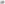 АУСН заменяет уплату (с некоторыми исключениями) налога на прибыль, НДС и налога на имущество. Остальные налоги нужно платить как на общем режиме (ч. З, 4, 6 ст. 2 Федерального закона от 25.02.2022 17-ФЗ).Компания может выбрать объект налогообложения, с применением которого исчисляется налог при АУСН (ст. 5 Федерального закона от 25.()2.2022 № 17-ФЗ): с доходов - по ставке 8% (ч. 1 ст. 11 Федерального закона от 25.02.2022 N 17-ФЗ); доходов, уменьшенных на расходы, - по ставке 20 0/0. Минимальный налог в этом случае составляет 3% от доходов. Он уплачивается, если превышает размер налога, исчисленного за налоговый период с учетом расходов (ч. З, 4 ст. 9, ч. 2 ст. 11 Федерального закона от 25.02.2022 № 17-ФЗ).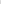 В период применения АУСН для организаций установлены нулевые ставки по страховым взносам на ОПС, ОМС. Страховые взносы на травматизм уплачиваются в фиксированном размере 2 040 руб. в год по 1/12 ежемесячно. Эта сумма подлежит ежегодной индексации (ч. 1 ст. 18 Федерального закона от 25.02.2022 № 17-ФЗ, п. п. 2.2, 4.1 ст. 22 Федерального закона от 24.()7.1998 № 125-ФЗ). Кроме того, в рамках исполнения обязанностей налогового агента по НДФЛ предусмотрена возможность поручить их выполнение уполномоченной кредитной организации (ч. З ст. 17 Федерального закона от 25.02.2022 № 17-ФЗ). Расчеты по страховым взносам и НДФЛ в налоговые органы, а также расчеты по взносам на травматизм в СФР не представляются (ч. 1 1 ст. 17, ч. 2 ст. 18 Федерального закона от 25.02.2022 № 17-ФЗ, п. 1.6 ст. 24 Федерального закона от 24.07.1998 125-ФЗ).АУСН подходит не для всех организаций: на ее применение установлен ряд ограничений, в частности, этот спецрежим не вправе использовать организации (ч. 2 ст. З Федерального закона от 25.02.2022 № 17-ФЗ): имеющие филиалы и (или) обособленные подразделения; являющиеся участниками соглашений о разделе продукции; применяющие иные режимы налогообложения.Для применения АУСН доходы организации, учитываемые при определении налоговой базы, не должны превышать в текущем календарном году 60 млн руб., а средняя численность работников за налоговый период - пяти человек (п. п. 23, 28 ч. 2 ст. З Федерального закона от 25.02.2022 N 17-ФЗ).Специальный налоговый режим «Налог на профессиональный доход»В соответствии с Федеральным законом от 27 ноября 2018 № 422-ФЗ проведении эксперимента по установлению специального налогового режима «Налог на профессиональный доход» эксперимент проводится до 31 декабря 2028 года включительно.Профессиональный доход - доход физических лиц от деятельности, при ведении которой они не имеют работодателя и не привлекают наемных работников по трудовым договорам, а также доход от использования имущества.Физические лица при применении специального налогового режима вправе вести виды деятельности, доходы от которых облагаются налогом на профессиональный доход, без государственной регистрации в качестве индивидуальных предпринимателей, за исключением видов деятельности, ведение которых требует обязательной регистрации в качестве индивидуального предпринимателя в соответствии с федеральными законами, регулирующими ведение соответствующих видов деятельности.Физические лица, применяющие специальный налоговый режим, освобождаются от налогообложения налогом на доходы физических лиц в отношении доходов, являющихся объектом налогообложения налогом на профессиональный доход.Индивидуальные предприниматели, применяющие специальный налоговый режим, не признаются налогоплательщиками налога на добавленную стоимость, за исключением налога на добавленную стоимость, подлежащего уплате при ввозе товаров на территорию Российской Федерации и иные территории, находящиеся под ее юрисдикцией (включая суммы налога, подлежащие уплате при завершении действия таможенной процедуры свободной таможенной зоны на территории Особой экономической зоны в Калининградской области).Физические лица, в том числе индивидуальные предприниматели, изъявившие желание перейти на специальный налоговый режим, обязаны встать на учет в налоговом органе в качестве налогоплательщика.Объектом налогообложения признаются доходы от реализации товаров (работ, услуг, имущественных прав). Налоговой базой признается денежное выражение дохода, полученного от реализации товаров (работ, услуг, имущественных прав), являющегося объектом налогообложения. Налоговая база определяется отдельно по видам доходов, в отношении которых установлены различные налоговые ставки. Налоговым периодом признается календарный месяц.Налоговые ставки устанавливаются в следующих размерах:4 процента в отношении доходов, полученных налогоплательщиками от реализации товаров (работ, услуг, имущественных прав) физическим лицам;6 процентов в отношении доходов, полученных налогоплательщиками от реализации товаров (работ, услуг, имущественных прав) индивидуальным предпринимателям для использования при ведении предпринимательской деятельности июридическим лицам.Налоговый орган уведомляет налогоплательщика через мобильное приложение <<Мой налог» не позднее 12-го числа месяца, следующего за истекшим налоговым периодом, о сумме налога, подлежащей уплате по итогам налогового периода, с указанием реквизитов, необходимых для уплаты налога. В случае, если сумма налога, подлежащая уплате по итогам налогового периода, составляет менее 100 рублей, указанная сумма добавляется к сумме налога, подлежащей уплате по итогам следующего налогового периода.Уплата налога осуществляется не позднее 28-го числа месяца, следующего за истекшим налоговым периодом, по месту ведения налогоплательщиком деятельности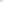 Обжалование актов налоговых органов и действий или бездействия их должностных лицКаждое лицо имеет право обжаловать акты налоговых органов ненормативного характера, действия или бездействие их должностных лиц, если, по мнению этого лица, такие акты, действия или бездействие нарушают его права.Нормативные правовые акты налоговых органов могут быть обжалованы в порядке, предусмотренном главой 21 КАС РФ.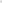 Акты налоговых органов ненормативного характера, действия или бездействие их должностных лиц могут быть обжалованы в вышестоящий налоговый орган и (или) в суд.Акты налоговых органов ненормативного характера, действия или бездействие их должностных лиц (за исключением актов ненормативного характера, принятых по итогам рассмотрения жалоб, апелляционных жалоб, актов ненормативного характера федерального органа исполнительной власти, уполномоченного по контролю и надзору в области налогов и сборов, действий или бездействия его должностных лиц) могут быть обжалованы в судебном порядке только после их обжалования в вышестоящий налоговый орган.Лицо, подавшее жалобу (апелляционную жалобу), до принятия решения по жалобе (апелляционной жалобе) может отозвать ее полностью или в части путем направления письменного заявления в налоговый орган, рассматривающий соответствующую жалобу.Отзыв жалобы (апелляционной жалобы) лишает лицо, подавшее соответствующую жалобу, права на повторное обращение с жалобой (апелляционной жалобой) по тем же основаниям и в том же порядке.Жалоба подается в вышестоящий налоговый орган через налоговый орган, акты ненормативного характера, действия или бездействие должностных лиц которого обжалуются. Налоговый орган, акты ненормативного характера, действия или бездействие должностных лиц которого обжалуются, обязан в течение трех дней со дня поступления такой жалобы направить ее со всеми материалами в вышестоящий налоговый орган.Жалоба в вышестоящий налоговый орган может быть подана в течение одного года со дня, когда лицо узнало или должно было узнать о нарушении своих прав.Жалоба на вступившее в силу решение о привлечении к ответственности за совершение налогового правонарушения или решение об отказе в привлечении к ответственности за совершение налогового правонарушения, которое не было обжаловано в апелляционном порядке, может быть подана в течение одного года со дня вынесения обжалуемого решения.В случае пропуска по уважительной причине срока подачи жалобы этот срок по ходатайству лица, подающего жалобу, может быть восстановлен вышестоящим налоговым органом.Вступившее в силу решение налогового органа, вынесенное по результатам рассмотрения материалов налоговой проверки консолидированной группы налогоплательщиков и не обжалованное в апелляционном порядке, может быть обжаловано ответственным участником этой группы либо самостоятельно иным участником этой группы в части привлечения такого участника к ответственности за совершение налогового правонарушения. Такая жалоба может быть подана в течение одного года со дня вынесения обжалуемого решения.Обеспечение беспрепятственного доступа инвалидов к объектам социальной, инженерной и транспортной инфраструктурФедеральный закон от 24 ноября 1995 года № 181-ФЗ « Осоциальной защите инвалидов в Российской Федерации» (далее — Закон о социальной защите инвалидов в Российской Федерации) определяет государственную политику в области социальной защиты инвалидов в Российской Федерации, целью которой является обеспечение инвалидам равных с другими гражданами возможностей в реализации гражданских, экономических, политических и других прав и свобод, предусмотренных Конституцией Российской Федерации, а также в соответствии с общепризнанными принципами и нормами международного права и международными договорами Российской Федерации.Согласно ст. 15 Закона о социальной защите инвалидов в Российской Федерации федеральные органы государственной власти, органы государственной власти субъектов Российской Федерации, органы местного самоуправления (в сфере установленных полномочий), организации независимо от их организационно-правовых форм обеспечивают инвалидам (включая инвалидов, использующих кресла-коляски и собак-проводников): условия для беспрепятственного доступа к объектам социальной; условия для беспрепятственного пользования железнодорожным, воздушным, водным транспортом, автомобильным транспортом и городским наземным электрическим транспортом в городском, пригородном, междугородном сообщении, средствами связи и информации (включая средства, обеспечивающие дублирование звуковыми сигналами световых сигналов светофоров и устройств, регулирующих движение пешеходов через транспортные коммуникации); надлежащее размещение оборудования и носителей информации, необходимых для обеспечения беспрепятственного доступа инвалидов к объектам социальной, инженерной и транспортной инфраструктур и к услугам с учетом ограничений их жизнедеятельности; дублирование необходимой для инвалидов звуковой и зрительной информации, а также надписей, знаков и иной текстовой и графической информации знаками, выполненными рельефно-точечным шрифтом Брайля, допуск сурдопереводчика и тифлосурдопереводчика; оказание работниками организаций, предоставляющих услуги населению, помощи инвалидам в преодолении барьеров, мешающих получению ими услуг наравне с другими лицами.Согласно ст. 16 Закона о социальной защите инвалидов в Российской Федерации юридические и должностные лица за уклонение от исполнения предусмотренных Законом о социальной защите инвалидов в Российской Федерации, другими федеральными законами и иными нормативными правовыми актами требований к созданию условий инвалидам для беспрепятственного доступа к объектам инженерной, транспортной и социальной инфраструктур, а также для беспрепятственного пользования железнодорожным, воздушным, водным, междугородным автомобильным транспортом и всеми видами городского и пригородного пассажирского транспорта, средствами связи и информации несут административную ответственность по ст. 9.13 КоАП РФ с назначением наказания в виде административного штрафа на должностных лиц в размере от двух тысяч до трех тысяч рублей; на юридических лиц - от двадцати тысяч до тридцати тысяч рублей.Особенности выполнения педагогическими работниками дополнительной работы и работы по совместительствуПедагогической деятельностью вправе заниматься лица, которые имеют среднее профессиональное или высшее образование и отвечают квалификационным требованиям, указанным в квалификационных справочниках, и (или) профессиональным стандартам, если иное не установлено Законом об образовании. Это следует из ч. 1 ст. 331 ТК РФ, ч. 1 ст. 46 Закона об образовании.В силу ч. 1 ст. 195.3 ТК РФ работодатели обязаны применять профессиональные стандарты в части требований к квалификации, необходимой работнику для выполнения определенной трудовой функции, если такие требования предусмотрены Трудовым кодексом РФ, другими федеральными законами, иными нормативными правовыми актами.Исходя из указанных норм при приеме на работу педагогических работников требования к квалификации, предусмотренные квалификационными справочниками, применяются наряду с профессиональными стандартами или вместо них (при отсутствии последних). Аналогичная позиция изложена в Письме Минобрнауки России от 13.10.2016 НТ-1295/12.Вместе с тем в Письме от 12.02.2016 № 09-ПГ-МОН-814, исходя из положений ч. 1 ст. 46 Закона об образовании, Минобрнауки России отмечает, что обязательность применения профессиональных стандартов для определения должностных обязанностей, наименований должностей педагогических работников в зависимости от реализуемых образовательных программ законодательством не установлена. В связи с этим работодатели в указанных целях вправе применять как профессиональные стандарты, так и квалификационные справочники, особенно в тех случаях, когда профессиональный стандарт содержит несколько возможных наименований должностей, с которыми связано предоставление льгот и преимуществ.В частности, Единый квалификационный справочник должностей руководителей, специалистов и служащих, раздел ”Квалификационные характеристики должностей работников образования” (утв. Приказом Минздравсоцразвития России от 26.08.2010 № 761н; далее - ЕКС) содержит требования к квалификации работников образования, а именно к уровню их профессиональной подготовки, который удостоверяется документами об образовании, и стажу работы. Это следует из абз. 1, 4 п. 4 разд. I ”Общие положения“ ЕКС.Руководствуясь положениями ЕКС, необходимо иметь в виду, что, например, кандидаты на должность учителя или преподавателя (за исключением профессорско-преподавательского состава вузов) должны соответствовать одному из следующих требований, содержащихся в разд. III “Должности педагогических работников” ЕКС: иметь высшее образование или среднее профессиональное образование по направлению подготовки ”Образование и педагогика” или в области, которая соответствует преподаваемому предмету, без предъявления требований к стажу работы; иметь высшее образование или среднее профессиональное и дополнительное профессиональное образование по направлению деятельности в образовательной организации, без предъявления требований к стажу работы. Согласно разъяснениям Минобрнауки России дополнительное профессиональное образование должно быть получено по дополнительной профессиональной программе в области образования и педагогики (Письмо Минобрнауки России от 25.08.2015 № АК-2453/06). 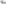 Какая ответственность установлена за клевету?Под клеветой следует понимать распространение заведомо ложных сведений, порочащих честь и достоинство другого лица или подрывающих его репутацию.Не соответствующими действительности (заведомо ложными) сведениями являются утверждения о фактах или событиях, которые не имели места в реальности во время, к которому относятся оспариваемые сведения.Порочащими, в частности, являются сведения, содержащие утверждения о нарушении гражданином или юридическим лицом действующего законодательства, совершении нечестного поступка, неправильном, неэтичном поведении в личной, общественной или политической жизни, недобросовестности при осуществлении производственно-хозяйственной и предпринимательской деятельности, нарушении деловой этики или обычаев делового оборота, которые умаляют честь и достоинство гражданина или деловую репутацию гражданина либо юридического лица.Юридические лица подлежат административной ответственности за клевету по статье 5.61.1 КоАП РФ с назначением наказания в виде административного штрафа в размере от пятисот тысяч до трех миллионов рублей.Если действия лица, распространившего не соответствующие действительности порочащие сведения, содержат признаки преступления, предусмотренного частью 1 статьи 128.1 УК РФ, потерпевший вправе обратиться в суд с заявлением о привлечении виновного к уголовной ответственности, а также предъявить иск о защите чести и достоинства или деловой репутации в порядке гражданского судопроизводства.Отказ в возбуждении уголовного дела по статье 128.l УК РФ, прекращение возбужденного уголовного дела, а также вынесение приговора не исключают возможности предъявления иска о защите чести и достоинстве или деловой репутации в порядке гражданского судопроизводства.Обжалование действий и решений суда и должностных лиц, осуществляющих уголовное судопроизводствоДействия (бездействие) и решения дознавателя, начальника подразделения дознания, начальника органа дознания, органа дознания, следователя, руководителя следственного органа, прокурора и суда могут быть обжалованы в установленном УПК РФ порядке участниками уголовного судопроизводства, а также иными лицами в той части, в которой производимые процессуальные действия и принимаемые процессуальные решения затрагивают их интересы.Прокурор, руководитель следственного органа рассматривает жалобу в течение З суток со дня ее получения. В исключительных случаях, когда для проверки жалобы необходимо истребовать дополнительные материалы либо принять иные меры, допускается рассмотрение жалобы в срок до 10 суток, о чем извещается заявитель.По результатам рассмотрения жалобы прокурор, руководитель следственного органа выносит постановление о полном или частичном удовлетворении жалобы либо об отказе в ее удовлетворении.Постановления органа дознания, дознавателя, следователя, руководителя следственного органа об отказе в возбуждении уголовного дела, о прекращении уголовного дела, а равно иные действия (бездействие) и решения дознавателя, начальника подразделения дознания, начальника органа дознания, органа дознания, следователя, руководителя следственного органа и прокурора, которые способны причинить ущерб конституционным правам и свободам участников уголовного судопроизводства либо затруднить доступ граждан к правосудию, могут быть обжалованы в районный суд по месту совершения деяния, содержащего признаки преступления. Если место производства предварительного расследования определено в соответствии с частями второй - шестой статьи 152 УПК РФ, жалобы на действия (бездействие) и решения указанных лиц рассматриваются районным судом по месту нахождения органа, в производстве которого находится уголовное дело.Жалоба может быть подана в суд заявителем, его защитником, законным представителем или представителем непосредственно либо через дознавателя, начальника подразделения дознания, начальника органа дознания, орган дознания, следователя, руководителя следственного органа или прокурора.Судья проверяет законность и обоснованность действий (бездействия) и решений дознавателя, начальника подразделения дознания, начальника органа дознания, органа дознания, следователя, руководителя следственного органа, прокурора не позднее чем через 14 суток, а действий (бездействия) и решений при производстве дознания в сокращенной форме - не позднее чем через 5 суток со дня поступления жалобы в судебном заседании с участием заявителя и его защитника, законного представителя или представителя, если они участвуют в уголовном деле, иных лиц, чьи интересы непосредственно затрагиваются обжалуемыми действием (бездействием) или решением, а также с участием прокурора, следователя, руководителя следственного органа.По результатам рассмотрения жалобы судья выносит одно из следующих постановлений: о признании действия (бездействия) или решения соответствующего должностного лица незаконным или необоснованным и о его обязанности устранить допущенное нарушение; об оставлении жалобы без удовлетворения.Копии постановления судьи направляются заявителю, прокурору руководителю следственного органаВовлечение несовершеннолетнего в совершение антиобщественных действийВ соответствии с ч. 1 ст. 6.10 КоАП РФ вовлечение несовершеннолетнего в употребление алкогольной и спиртосодержащей продукции, новых потенциально опасных психоактивных веществ или одурманивающих веществ, влечет наложение административного штрафа в размере от одной тысячи пятисот до трех тысяч рублей.Те же действия, совершенные родителями или иными законными представителями несовершеннолетних, а также лицами, на которых возложены обязанности по обучению и воспитанию несовершеннолетних, влечет наложение административного штрафа в размере от четырех тысяч до пяти тысяч рублей.По смыслу указанных норм привлечению к административной ответственности за несовершеннолетнего в употребление алкогольной и спиртосодержащей продукции, новых потенциально опасных психоактивных веществ или одурманивающих веществ подлежит совершеннолетнее лицо.К уголовной ответственности по ст. 151 УК РФ за вовлечение несовершеннолетнего в совершение антиобщественных действий, таких как систематическое употребление (распитие) алкогольной и спиртосодержащей продукции, одурманивающих веществ, занятие бродяжничеством или попрошайничеством, могут быть привлечены лица, достигшие восемнадцатилетнего возраста и совершившие преступление умышленно.Под вовлечением несовершеннолетнего в совершение антиобщественных действий следует понимать действия взрослого лица, направленные на возбуждение желания совершить антиобщественные действия. Действия взрослого лица могут выражаться как в форме обещаний, обмана и угроз, так и в форме предложения совершить преступление или антиобщественные действия, разжигания чувства зависти, мести и иных действий.При этом вовлечение несовершеннолетнего в употребление (распитие) алкогольной и спиртосодержащей продукции или одурманивающих веществ образует состав преступления только в случае, если несовершеннолетний был вовлечен в систематическое их употребление. В судебной практике систематическим признается употребление (распитие) несовершеннолетним алкогольной и спиртосодержащей продукции или одурманивающих веществ не менее трех раз в течение непродолжительного времени, не превышающего, как правило, нескольких месяцев.Действие ч. 2 ст. 151 УК РФ распространяется на вовлечение несовершеннолетнего в совершение антиобщественных действий, совершенное родителем, педагогическим работником либо иным лицом, на которое законом возложены обязанности по воспитанию несовершеннолетнего.В соответствии с примечанием к ст. 151 УК РФ действие рассматриваемой статьи не распространяется на случаи вовлечения несовершеннолетнего в занятие бродяжничеством, если это деяние совершено родителем вследствие стечения тяжелых жизненных обстоятельств, вызванных утратой источника средств существования или отсутствием места жительства. Люблинская межрайонная прокуратура г. Москвы разъясняет, что находку могут счесть кражей, если вещь не попытались вернуть и утаили для присвоенияПоложения о находке содержатся в Гражданском кодексе Российской Федерации. Так, в соответствии со ст. 227 ГК РФ нашедший потерянную вещь обязан немедленно уведомить об этом лицо, потерявшее ее, или собственника вещи или кого-либо другого из известных ему лиц, имеющих право получить ее, и возвратить найденную вещь этому лицу. Если вещь найдена в помещении или на транспорте, она подлежит сдаче лицу, представляющему владельца этого помещения или средства транспорта. В этом случае лицо, которому сдана находка, приобретает права и несет обязанности лица, нашедшего вещь. Если лицо, имеющее право потребовать возврата найденной вещи, или место его пребывания неизвестны, нашедший вещь обязан заявить о находке в полицию или в орган местного самоуправления.Для квалификации действий лица как кражи по ст. 158 УК РФ, то есть уголовно наказуемого деяния, необходимо наличие корыстного умысла и причинение собственнику имущества материального ущерба.17 января 2023 г. вступило в силу новое постановление Конституционного Суда Российской Федерации от 12.01.2023 N 2-П. Он среди прочего перечислил совокупность условий, при которых нахождение чужого имущества перерастает в кражу:законный владелец знает, где потерял вещь, и может за ней вернуться или получить ее. Вместо этого условия может быть другое: по индивидуальным свойствам имущества можно определить его владельца;нет оснований полагать, что вещь выбросили;тот, кто нашел ее в подобной обстановке, осознавал или должен был осознавать эти обстоятельства;такое лицо не выполнило требования статьи ГК РФ о находке, т.е. не приняло обязательных мер для ее возврата;  лицо утаило вещь или сокрыло (уничтожило) признаки, которые ее индивидуализируют либо подтверждают ее принадлежность владельцу. Цель — тайно присвоить имущество или отдать его неправомочным лицам.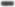 Преступником могут признать и того, кто наблюдает потерю, может сразу сообщить о ней владельцу и вернуть ему вещь, но тайно завладевает ею.При этом неисполнение гражданско-правовых обязанностей по возврату имущества само по себе не может свидетельствовать о краже.ВНЕСЕНЫ ИЗМЕНЕНИЯ В УГОЛОВНО-ПРОЦЕССУАЛЬНЫЙ КОДЕКС РОССИЙСКОЙ ФЕДЕРАЦИИ9 января 2023 года Федеральным законом от 29.12.2022 № 608-ФЗ внесены изменения в Уголовно-процессуальный кодекс РФ, в том числе изменены нормы об обжаловании ряда действий и решений:Срок апелляционного обжалования увеличен с 10 до 15 суток.С 5 до 14 суток увеличен срок рассмотрения жалобы на действия (бездействие) и решения органов дознания, следствия и прокуратуры. Он исчисляется со дня поступления жалобы. При производстве дознания в сокращенной форме срок остался прежним - 5 суток.Исключена обязанность апелляционного суда проверять доказательства, рассмотренные первой инстанцией. Такая проверка может быть проведена, если есть ходатайство стороны, либо по собственной инициативе суда.Некоторым апелляционным судам дали больше времени на составление мотивированного решения:З суток — районным судам;5 суток - судам субъектов РФ и окружным (флотским) военным судам;7 суток - апелляционным судам общей юрисдикции, апелляционным военным судам, ВС РФ.В этом случае резолютивная часть решения должна быть подписана всеми судьями и приобщена к делу.Внесены уточнения, что апелляционные приговор, определение, постановление направляются в суд первой инстанции в течение 7 суток со дня их вынесения в окончательной форме.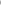 Закреплен круг заявителей, которые могут в особых случаях обжаловать постановление о прекращении уголовного дела по основаниям, предусмотренным ч. 2 ст.24, ч. З ст. 27 УПК РФ из-за декриминализации деяния. Согласно ст. 125.1 УПК РФ жалоба может быть подана заявителем, его защитником, законным представителем и представителем.Конституционный суд РФ обязал суды рассматривать жалобы содержащихся под стражей обвиняемого, подозреваемого на их перевод следователем из одного следственного изолятора в другойКонституционный Суд постановлением от 20.01.2023 № З-П отметил, что возможность обвиняемых и подозреваемых реализовать свои права беспрепятственно и в полном объеме в значительной степени может быть прямо связана с территориальным расположением учреждения содержания под стражей. В связи с этим изменение места содержания под стражей затрагивает их конституционные права, подлежащие судебной защите, а также предполагает их защиту в безотлагательном порядке.Изменение места содержания под стражей, производимое без возможности последующего судебного контроля, лишало бы гражданина правовых гарантий защиты, в том числе обеспечения прав, предусмотренных ст. 17 ФЗ от 15.01.1995 № 103-ФЗ (в редакции от 19.12.2022) «О содержании под стражей подозреваемых и обвиняемых в совершении преступления», таких как свидания с защитником, с родственниками. Это не согласуется с положением личности в ее взаимоотношениях с государством не как объекта государственной деятельности, а как равноправного субъекта.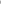 Поскольку решения должностных лиц органа предварительного расследования о перемещении обвиняемого, подозреваемого из одного места содержания под стражей в другое не подлежат судебному контролю ни при рассмотрении уголовного дела по существу, исключение наличия или отсутствия оснований для такого перемещения из предмета судебного контроля, осуществляемого в рамках статьи 125 УПК РФ, ограничивало бы право на судебную защиту.Часть 1 статьи 125 УПК РФ предполагает рассмотрение судом по существу жалобы на законность и обоснованность решения следователя, лица, производящего дознание, о переводе подозреваемого, обвиняемого из одного следственного изолятора в другой с учетом обусловленности и оправданности такого перевода конкретными обстоятельствами, по результатам оценки материалов, послуживших основанием для оспариваемого решения, соразмерности ограничения прав лица, находящегося под стражей, преследуемой законной цели, основаниям и условиям изменения места его содержания под стражей (перевода).ПАМЯТКА о соблюдении мер безопасности в целях предупреждения фактов дистанционного мошенничестваНикому не сообщайте данные банковских карт, кодов из СМС, ПИН-код, трехзначный код с обратной стороны карты, не набирайте на мобильном устройстве никаких сомнительных комбинаций и не переходите по неизвестным ссылкам.Не спешите доверять звонящему, даже если тот представился <<сотрудником банка, в том числе службы безопасности». Если вам поступил подозрительный звонок из  не продолжая разговор, не отвечая на вопросы, незамедлительно прекратите разговор и сами перезвоните в банк по официальному номеру - он есть на сайте или обратной стороне карты, уточнив поступившую вам информацию от звонившего, не перезванивайте обратным звонком на номер звонившего, вы можете снова попасть к мошенникам.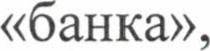 З. Не сообщайте незнакомым лицам и в соцсетях подробности о себе: фамилию, имя, отчество, место и год рождения, данные паспорта.Не устанавливайте на телефон неизвестные приложения по просьбе «сотрудника банка» или «финансовых консультантов>>.Пользуйтесь официальными услугами банка <<Оповещение об операциях».Не передавайте мобильные устройства, в которых установлены банковские приложения, в руки неизвестных лиц, в том числе, в целях оплаты тех или иных товаров и услуг. Не храните в телефоне реквизиты карты: номер, срок действия, проверочный код и ГШН-код карты.Не пользуйтесь банкоматом в присутствии подозрительных лиц и не принимайте помощь от незнакомцев, отдавайте предпочтение банкоматам, установленным в защищенных местах (например, в офисах банков, госучреждениях, крупных торговых центрах), при наборе ПИН-кода прикрывайте клавиатуру рукой.Обеспечивайте сохранность банковских карт, в частности, предусматривающих бесконтактный способ оплаты.Делайте покупки, заходите на сайт банка или в банковские приложения только с личного компьютера, планшета и телефона. Установите пароли на все свои гаджеты.Не доверяйте информации от звонящих, а также из СМС, с предложениями бесплатного оказания различных услуг, например медицинских, вложения денежных средств, внесения взносов в какие-либо инвестиционные проекты, в частности под предлогом извлечения дальнейшей прибыли, выплаты компенсации, не переходите по присланным неизвестным ссылкам.ДЕЙСТВИЯ:ПОМНИТЕ:Настоящий сотрудник банка никогда не будет просить вас сообщить ему какие-либо данные вашей банковской карты. Называть кодовое слово можно, только если вы сами звоните на горячую линию банка.Если вам позвонили и сказали, что ваш родственник попал в беду первым делом сами перезвоните ему.Любые выплаты пенсионерам осуществляются только прикрепленным социальным работником.Если вам предложили купить не дорогостоящие лекарственные препараты или пищевые добавки, их лучше всего приобретать в аптеке.Если вы получили СМС - о выигранном призе или победе в лотерее, не реагируйте на полученное СМС — сообщение, не звоните и не пишите на неизвестный номер.Не переводите денежные средства незнакомым лицам под любыми их предлогами.Всегда проверяйте информацию и будьте бдительны.В случае совершения противоправных действий в отношении вас и ваших близких звоните по телефону: 102 (с мобильного 112).Люблинская межрайонная прокуратура г. Москвы разъясняет, что уголовный кодекс Российской Федерации согласно ФЗ от 30.12.2021 N 458-ФЗ дополнен статьей 264.2 следующего содержания:Статья 264.2УК РФ «Нарушение правил дорожного движения лицом, подвергнутым административному наказанию и лишенным права управления транспортными средствами».Часть 1. Нарушение правил дорожного движения, предусмотренное частью 4 или 5 статьи 12.9 либо частью 4 статьи 12.15 Кодекса Российской Федерации об административных правонарушениях, лицом, подвергнутым административному наказанию и лишенным права управления транспортными средствами за любое из деяний, предусмотренных частью 7 статьи 12.9 и частью 5 статьи 12.15 Кодекса Российской Федерации об административных правонарушениях, наказывается штрафом в размере от двухсот тысяч до трехсот тысяч рублей или в размере заработной платы или иного дохода осужденного за период от одного года до двух лет с лишением права занимать определенные должности или заниматься определенной деятельностью на срок до трех лет, либо обязательными работами на срок до четырехсот восьмидесяти часов с лишением права занимать определенные должности или заниматься определенной деятельностью на срок до трех лет, либо принудительными работами на срок до двух лет с лишением права занимать определенные должности или заниматься определенной деятельностью на срок до трех лет, либо лишением свободы на срок до двух лет с лишением права занимать определенные должности или заниматься определенной деятельностью на срок до трех лет.Часть 2. Нарушение правил дорожного движения, предусмотренное частью 4 или 5 статьи 12.9 либо частью 4 статьи 12.15 Кодекса Российской Федерации об административных правонарушениях, лицом, имеющим судимость за совершение преступления, предусмотренного настоящей статьей, наказывается штрафом в размере от трехсот тысяч до пятисот тысяч рублей или в размере заработной платы или иного дохода осужденного за период от двух до трех лет с лишением права занимать определенные должности или заниматься определенной деятельностью на срок до шести лет, либо исправительными работами на срок до двух лет с лишением права занимать определенные должности или заниматься определенной деятельностью на срок до шести лет, либо ограничением свободы на срок до трех лет с лишением права занимать определенные должности или заниматься определенной деятельностью на срок до шести лет, либо принудительными работами на срок до трех лет с лишением права занимать определенные должности или заниматься определенной деятельностью на срок до шести лет, либо лишением свободы на срок до трех лет с лишением права занимать определенные должности или заниматься определенной деятельностью на срок до шести лет.Примечание. Действие настоящей статьи не распространяется на случаи фиксации административных правонарушений работающими в автоматическом режиме специальными техническими средствами, имеющими функции фото- и киносъемки, видеозаписи, или средствами фото- и киносъемки, видеозаписи. О внесении изменений в Уголовный кодекс Российской Федерации и статьи 31 и 151 Уголовно процессуального кодекса Российской ФедерацииФедеральным законом от 04.03.2022 32-ФЗ «О внесении изменений в Уголовный кодекс Российской Федерации и статьи 31 и 151 Уголовно процессуального кодекса Российской Федерации» Уголовный кодекс Российской Федерации дополнен статьей 207.3, предусматривающей уголовную ответственность за публичное распространение заведомо ложной информации об использовании Вооруженных Сил Российской Федерации.Публичное распространение под видом достоверных сообщений заведомо ложной информации, содержащей данные об использовании Вооруженных Сил Российской Федерации в целях защиты интересов Российской Федерации и ее граждан, поддержания международного мира и безопасности, а равно содержащей данные об исполнении государственными органами Российской Федерации своих полномочий за пределами территории Российской Федерации в указанных целях, наказывается штрафом в размере от семисот тысяч до полутора миллионов рублей или в размере заработной платы или иного дохода осужденного за период от одного года до восемнадцати месяцев, либо исправительными работами на срок до одного года, либо принудительными работами на срок до трех лет, либо лишением свободы на тот же срок.Указанное деяние, совершенное лицом с использованием своего служебного положения или группой лиц, группой лиц по предварительному сговору или организованной группой, или с искусственным созданием доказательств обвинения, или из корыстных побуждений, или по мотивам политической, идеологической, расовой, национальной или религиозной ненависти или вражды либо по мотивам ненависти или вражды в отношении какой-либо социальной группы, наказывается штрафом в размере от трех миллионов до пяти миллионов рублей или в размере заработной платы или иного дохода осужденного за период от трех до пяти лет, либо принудительными работами на срок до пяти лет с лишением права занимать определенные должности или заниматься определенной деятельностью на срок до пяти лет, либо лишением свободы на срок от пяти до десяти лет с лишением права занимать определенные должности или заниматься определенной деятельностью на срок до пяти лет.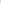 Деяния, повлекшие тяжкие последствия, наказываются лишением свободы на срок от десяти до пятнадцати лет с лишением права занимать определенные должности или заниматься определенной деятельностью на срок до пяти лет.Распространение заведомо ложной информации следует признавать публичным, если такая информация адресована группе или неограниченному кругу лиц и выражена в любой доступной для них форме (например, в устной, письменной, с использованием технических средств).Публичный характер распространения заведомо ложной информации может проявляться в использовании для этого средств массовой информации, информационно-телекоммуникационных сетей, в том числе мессенджеров (WhatsApp, Viber и других), в массовой рассылке электронных сообщений абонентам мобильной связи, распространении такой информации путем выступления на собрании, митинге, распространения листовок, вывешивания плакатов и т.п.Ответственность за неуплату алиментовОдной из мер ответственности родителей является обязанность уплаты алиментов на содержание несовершеннолетних либо нетрудоспособных детей, достигших 18 лет.Размер выплат устанавливается решением суда либо нотариально удостоверенным соглашением.За неуплату алиментов без уважительных причин предусмотрена административная ответственность (ст. 5.35.1 КоАП РФ).В случае, если должник после привлечения е административной ответственности продолжает не выплачивать алименты, в том числе платя их в меньшем размере, он может быть привлечен к уголовной ответственности по ст. 157 УК РФ. Наказание за это преступление может быть назначено в том числе в виде лишения свободы на срок до 1 года.	Родители в случае полной уплаты образовавшейся задолженности освобождаются от уголовной ответственности. Конфискация автомобиля за совершение преступлений, предусмотренных ст. ст. 264.1, 264.2, 264.3 УК РФ.Федеральным законом от 14.07.2022 № 258-ФЗ в Уголовный кодекс РФ внесены изменения, касающиеся уголовной ответственности за управление транспортными средствами.Часть первая статьи 1041 УК РФ дополнена пунктом согласно которому, транспортные средства, принадлежащие обвиняемому и использованные им при совершении преступления, предусмотренного статьями 2641, 2642, 2643 УК РФ, в случае вынесения обвинительного приговора транспортное средство конфискуется в доход государства. Совершение вышеуказанных преступлений, без транспортного средства невозможно, что указывает на то, что автомобиль и иное транспортное средство виновного является орудие (средством) преступления.Кроме того, введена в действие статья 2643 УК РФ - ч. 1 статьи предусматривает уголовную ответственность за управление транспортным средством лицом, лишенным права управления таким средством и подвергнутым административному наказанию. Часть 2 статьи предусматривает уголовную ответственность за управление транспортным средством лицом, лишенным права управления таким средством и имеющим судимость за такое преступление ранее.Статья 264 УК РФ дополнена ответственность за нарушение правил дорожного движения, повлекшее по неосторожности причинение тяжкого вреда здоровью, смерть человека, смерть двух или более лиц, если оно совершено лицо не имеющим или лишенным права управления транспортными средствами. Разъяснение положений статьи 226.1 Уголовного кодекса Российской ФедерацииОтветственность за контрабанду огнестрельного оружия или его основных частей, взрывных устройств, боеприпасов установлена ст. 226.1 УК РФ.За совершение указанного преступления уголовный закон предусмотрел наказание в виде лишения свободы на срок от трех до семи лет со штрафом в размере до одного миллиона рублей или в размере заработной платы или иного дохода, осужденного за период до пяти лет или без такового и с ограничением свободы на срок до одного года или без такового.При этом, под контрабандой понимается незаконное перемещение через таможенную границу Таможенного союза либо Государственную границу РФ предмета преступления.Контрабанда оружия имеет два момента окончания преступления: с момента фактического пересечения через границу Таможенного союза или Государственной границы с огнестрельным оружием или его основными частями, взрывными устройствами, боеприпасами;  с момента предоставления недостоверных документов таможенному органу, допускающих ввоз на территорию государства предметов, в целях их незаконного перемещения через границу.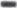 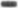 Размер перемещаемых через таможенную границу предметов контрабанды не является обязательным признаком этого состава преступления.Ответственности за совершение указанного преступления подлежит лицо, достигшее 16-летнего возраста. ОБ УГОЛОВНОЙ ОТВЕТСТВЕННОСТИ ЗА НЕПРАВОМЕРНЫЙ ДОСТУП К ОХРАНЯЕМОЙ ЗАКОНОМ КОМПЬЮТЕРНОЙ ИНФОРМАЦИИСтатьей 272 Уголовного кодекса Российской Федерации предусмотрена уголовная ответственность за неправомерный доступ к охраняемой законом компьютерной информации.В соответствии с Федеральным законом «Об информации, информационных технологиях и о защите информации» информация определяется как сведения (сообщения, данные) независимо от формы их предоставления. Компьютерная информация (один из видов информации) определяется как информация на машинном носителе, в электронно-вычислительной машине, системе ЭВМ или их сети.Под неправомерным понимается доступ к конфиденциальной информации или информации, составляющей государственную тайну, лица, не обладающего необходимыми полномочиями (без согласия собственника или его законного представителя), при условии обеспечения специальных средств ее защиты.Состав данного преступления предполагает обязательное наступление одного из последствий для охраняемой информации: а) уничтожение; б) блокирование; в) модификация; г) копирование.Стоит отметить, что техническая оснащенность современных игровых консолей приравнивает их к электронно-вычислительным машинам, они снабжены средствами защиты, в том числе в части использования только лицензионных носителей (Blu-Ray либо сетевого контента). Любая модификация, которая может нарушить работу защиты в целях использования «пиратских носителей», также квалифицируется по ст. 272 УК РФ как уголовно наказуемое деяние.Санкция ч. 1 ст. 272 УК РФ предусматривает альтернативные виды наказаний: в виде штрафа в размере до двухсот тысяч рублей или в размере заработной платы или иного дохода осужденного за период до восемнадцати месяцев; исправительные работы на срок до одного года; ограничение свободы до двух лет; принудительные работы до двух лет; лишение свободы на тот же срок.В зависимости от способа совершения преступления и наступивших последствий предусмотрены квалифицирующие составы преступления — части 2-4 ст. 272 УК РФ. Максимальное наказание за данное преступление — до 7-ми лет лишения свободы.С 1 марта 2023 года для лиц, имеющих судимость за совершение отдельных преступлений, устанавливается запрет на управление легковыми такси и общественным транспортомС 1 марта 2023 года для лиц, имеющих судимость за совершение отдельных преступлений, устанавливается запрет на управление легковыми такси и общественным транспортом (Федеральный закон от 11.06.2022 N 155-ФЗ ”О внесении изменения в Трудовой кодекс Российской Федерации”).Так, закон предусматривает ограничение на осуществление перевозок пассажиров легковыми такси, автобусами, трамваями, троллейбусами и подвижным составом внеуличного транспорта лицами, имеющими неснятую или непогашенную судимость либо подвергающихся уголовному преследованию за такие преступления, как убийство, умышленное причинение тяжкого вреда здоровью, похищение человека, грабеж, разбой, преступления против половой неприкосновенности и половой свободы личности, преступления против общественной безопасности, преступления против основ конституционного строя и безопасности государства, преступления против мира и безопасности человечества, являющиеся в соответствии с УК РФ тяжкими и особо тяжкими преступлениями, а также за аналогичные преступления, предусмотренные законодательством иностранных государств членов ЕАЭС.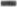 Предусмотрено, что работодатель обязан отстранить от работы (не допускать к работе) работника при получении от правоохранительных органов сведений о том, что работник подвергается уголовному преследованию за указанные преступления.Документом также установлена обязанность работников, осуществляющих пассажирские перевозки, до 1 сентября 2023 года представить работодателю справку о наличии (отсутствии) судимости и (или) факта уголовного преследования либо о прекращении уголовного преследования по реабилитирующим основаниям. Работники, не являющиеся гражданами РФ и имеющие гражданство другого государства - члена ЕАЭС, наряду с такой справкой обязаны представить аналогичный документ, выданный компетентным органом соответствующего государства - члена ЕАЭС.Трудовой договор с работником, не представившим работодателю справку (для граждан государств - членов ЕАЭС - соответствующий документ) подлежит прекращению по основанию, предусмотренному пунктом 13 части первой статьи 83 ТК РФ.Основные изменения в трудовом законодательстве с 2023 года.С 01 января 2023 года правила и инструкции по охране труда нужно разрабатывать согласно новым требованиям. Минтруд определил содержание правил и инструкций по охране труда, а также требования к порядку их разработки (Приказ Минтруда России от 29.10.2021 № 772н утверждении основных требований к порядку разработки и содержанию правил и инструкций по охране труда, разрабатываемых работодателем»).С 01 января 2023 года введены трудовые книжки нового образца (Постановление Правительства РФ от 24.07.2021 № 1250 «Об отдельных вопросах, связанных с трудовыми книжками, и признании утратившими силу некоторых актов Правительства Российской Федерации и отдельных положений некоторых актов Правительства Российской Федерации»). При этом имеющиеся у работодателей бланки трудовых книжек и бланки вкладышей в них старого образца действительны, их можно использовать безограничения срока.С 01 января 2023 года большинству иностранцев можно не оформлять полис ДМС для работы (ФЗ от 14.07.2022 237-ФЗ, ФЗ от 14.07.2022 № 240-ФЗ). Большинство иностранцев и лиц без гражданства, которые временно пребывают в РФ, получают право на медпомощь в рамках ОМС. Для этого работодатели должны платить за них страховые взносы не менее З лет. Таким лицам не нужен для трудоустройства полис ДМС либо договор о предоставлении платных медуслуг. Их нельзя отстранить от работы или уволить, если срок этих документов истечет. Изменения не касаются высококвалифицированных иностранных специалистов.С 01 января 2023 года Минимальный размер оплаты труда составляет 16 242 рубля.С 01 января 2023 года надо оперативно сообщать о заключении и прекращении Гражданско-правового договора. В соответствии с Федеральным законом от 14.07.2022 № 237-ФЗ, Постановлением Правления ПФ РФ от 31.10.2022 № 245п не позднее следующего рабочего дня после заключения или прекращения гражданско-правового договора нужно сообщить в Социальный Фонд России следующие сведения: дату заключения договора, дату его прекращения, иные реквизиты договора, периоды выполнения работ либо оказания услуг. Требования касается договоров, на вознаграждения по которым начисляются страховые взносы в соответствии с Налоговым Кодексом Российской Федерации: о выполнении работ, оказании услуг, авторского заказа, об отчуждении исключительных прав на произведения науки, литературы, искусства, издательского лицензированного договора, лицензионного договора о предоставлении права использования произведения науки, литературы, искусства. Судебный порядок рассмотрения жалоб (ст. 125 УПК РФ)С 9 января 2023 года изменили нормы об обжаловании ряда действий и решений Срок апелляционного обжалования увеличили с 10 до 15 суток.С 5 до 14 суток увеличили срок рассмотрения жалобы на действия (бездействие) и решения органов дознания, следствия и прокуратуры. Он исчисляется со дня поступления жалобы. При производстве дознания в сокращенной форме срок остался прежним - 5 суток.Так, судья проверяет законность и обоснованность действий (бездействия) и решений дознавателя, начальника подразделения дознания, начальника органа дознания, органа дознания, следователя, руководителя следственного органа, прокурора не позднее чем через 14 суток, а действий (бездействия) и решений при производстве дознания в сокращенной форме - не позднее чем через 5 суток со дня поступления жалобы в судебном заседании с участием заявителя и его защитника, законного представителя или представителя, если они участвуют в уголовном деле, иных лиц, чьи интересы непосредственно затрагиваются обжалуемыми действием (бездействием) или решением, а также с участием прокурора, следователя, руководителя следственного органа.Исключили обязанность апелляционного суда проверять доказательства, рассмотренные первой инстанцией. Такая проверка может быть проведена, если есть ходатайство стороны.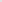 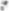 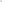 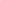 Некоторым апелляционным судам дали больше времени на составление мотивированного решения:5 суток - судам субъектов РФ и окружным (флотским) военным судам;7 суток - апелляционным судам общей юрисдикции, апелляционным военным судам, Верховному суду РФ.Уточнили, что апелляционные приговор, определение, постановление направляются в суд первой инстанции в течение 7 суток со дня их вынесения в окончательной форме.В ст. 125.1 УПК РФ закрепили круг заявителей, которые могут в особых случаях обжаловать постановление о прекращении уголовного дела из-за декриминализации деяния, а именно может быть подана заявителем, его защитником, законным представителем или представителем.Изменения в УПК РФС 9 января 2023 года изменили нормы об оглашении и составлении судебных решенийПо результатам судебного разбирательства суды будут оглашать только вводную и резолютивную части решений независимо от категории дела.С 9 января 2023 года расширили возможности использования видеоконференц-связи и подачи электронных документовПо ходатайству стороны или инициативе суда подсудимый и иные лица могут принять участие в заседании с помощью видео-конференц-связи. Категория дела не имеет значения.Если подсудимый принимает участие в заседании таким способом, присутствие защитника обязательно.Электронные документы можно подать через Госуслуги. Некоторые из них достаточно подписать простой ЭП.Повестки и уведомления могут направить через Госуслуги, если лицо дало на это согласие и у него не ограничен доступ к Госуслугам из-за мер пресечения или наказания.	Новшества применяются, если у суда есть техническая возможность.На начало 2023 года законодатель РФ не оставил нас без изменений Уголовного кодекса Российской Федерации. 17 января 2023 года КС РФ закрепил, в каких случаях найденную вещь следует считать украденной (в соответствии с Постановлением Конституционного Суда РФ от 12.01.2023)В настоящее время находка перерастет в кражу если: - заведомо известно о принадлежности вещи другому лицу;нет оснований полагать, что вещь выбросили;лицо скрыло вещь, источник ее получения, факт принадлежности другому лицу или идентифицирующие признаки вещи;цель - обратить вещь в свою пользу или в пользу иных, неправомочных, лиц; - собственнику или законному владельцу вещи причинен ущерб.Преступником могут признать и то лицо, которое наблюдает потерю вещи владельца, может сразу сообщить о потере владельцу и вернуть ему вещь, но тайно завладевает ею.Неисполнение гражданско-правовых обязанностей по возврату имущества само по себе еще не является кражей.С 28 июня 2023 года будет расширен перечень мест, где могут храниться вещественные доказательства в виде ценностей.Согласно действующей редакции УПК РФ от 29.12.2022 ст. 81 УПК РФ содержит следующее: Изъятые в ходе досудебного производства, но не признанные вещественными доказательствами предметы, включая электронные носители информации, и документы подлежат возврату лицам, у которых они были изъяты, с учетом требований статьи 6.1 УПК РФ.Но с 28,06.2023 года в соответствии с Федеральным законом от 29.12.2022 № 609-ФЗ внесении изменений в Уголовно-процессуальный кодекс Российской Федерации» ч. 4 ст. 81 УПК РФ будет дополнена предложением следующего содержания: <<Учет и хранение предметов и документов до признания их вещественными доказательствами или до их возврата лицам, у которых они были изъяты, осуществляются в порядке, установленном Правительством Российской Федерации.>>В случае пропажи банковской ка тыВ случае хищения денежных с едств с банковского счетаВ случае пропажи телефона1 .Заблокируйте карту.2.Проверьте	последние операции.3 .Обратитесь в банк для выпуска новой карты.1 .Немедленно	свяжитесь с	банком	и	опишите ситуацию.2.Подайте	заявление в полицию или позвоните по номеру 102, (с мобильного 112).З .Перешлите в банк талон- уведомление	о	принятом заявлении.1.Свяжитесь с банком для блокировки банковского приложения и удаления данных банковской карты с мобильного устройства.2.06ратитесь к сотовому оператору для блокировки сим-карты.3.Проверьте последние операции по банковским ка там, счетам.